VENDOR APPLICATIONBASIC INFOSet up day/time is April 22, 2023 from 6 am until 9 am,  at this time all walkways and isles should be cleared and ready for doors to open at 9 am for the early bird ticket holders.Convention hours are 900 am till 5 pm. Early bird ticket holders are limited and will get the first hour to shop before letting in the rest of the ticket holders in at 10.There will be no drapes separating spaces. This is being done to help keep vendor space cost down.Your spot does include 2 chairs but does not include any tables. This is being done to try to keep vendor cost down as well.The Venue has a lobby and 4 tiers in the main hall.                                                 Each tier is separated anywhere from 4-6 steps. There will be no ramps between levels.VENDING RULESNo replica or real guns, knives, swords or blades of any kind are allowed to be sold.We are an all age event, so please no adult-oriented material. This includes playing any music with non kid friendly lyrics.No tobacco/vape/alcohol related products can be sold.No tobacco/vape usage inside the facility. If you break ANY of these rules you will be asked to remove any/all items that are in violation. If you do not cooperate the matter will be handled by having you escorted from the event.POLICIESOnce a booth is paid for you are committing to be a vendor. The are NO REFUNDS given for any reason if you choose to cancel.If you do not follow the Vending Rules and are removed from the venue you will not receive a refund.The event will be following local Covid guidelines that may be in effect when the event takes place. As of right now there are no restrictions. If this changes, we will make you aware as soon as we are. Refunds for these changes will not be issued unless the event is forced to Cancel.Please Sign and Date below to agree to the rules and policies.Print name                                     Sign name                                                          dateOnce the application is sent in a payment request will be sent to you via paypal from Daniels Toy Empire. 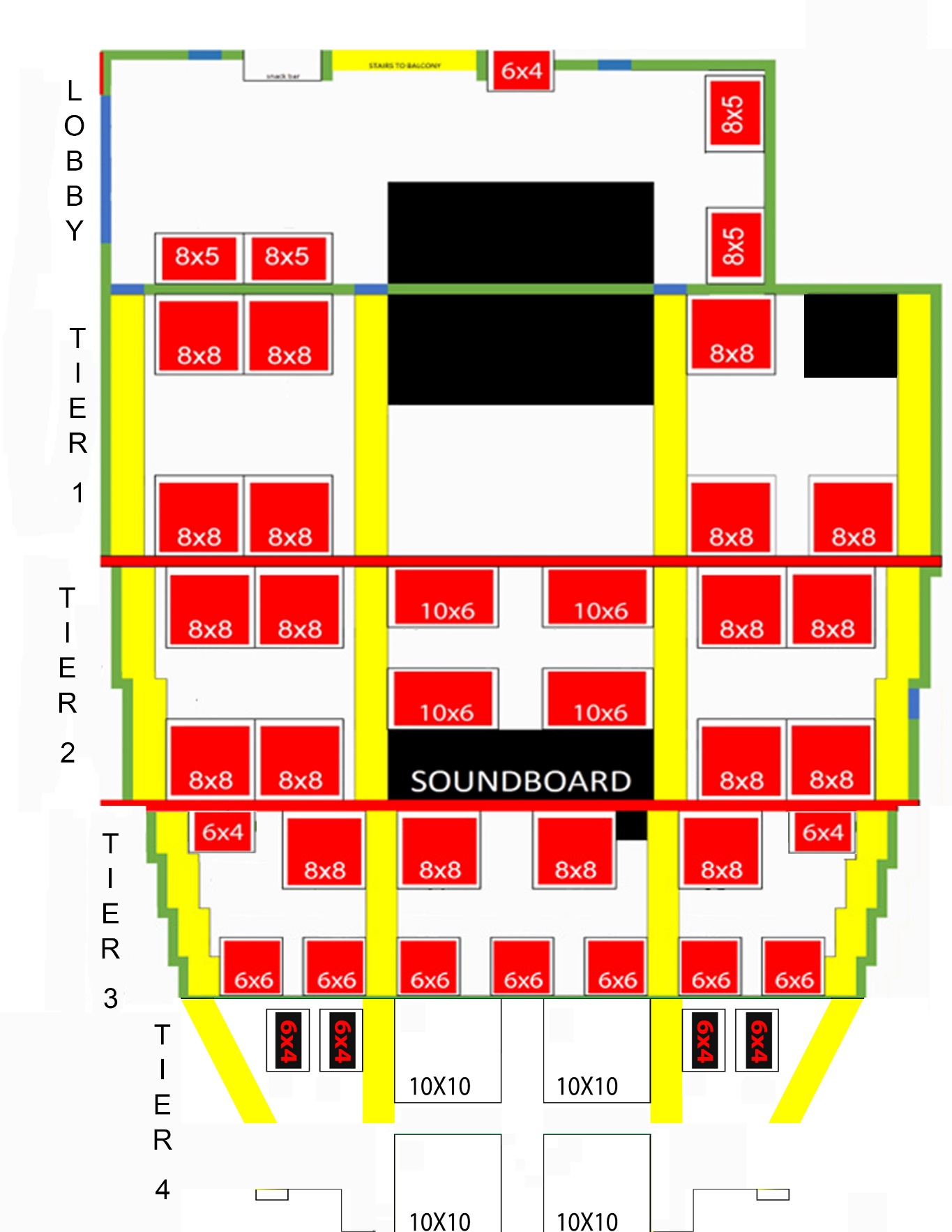 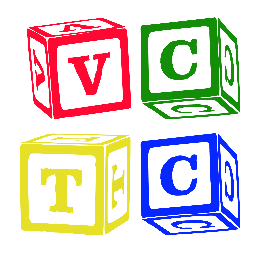 VENTURA COUNTY  TOY CON SATURDAY - APRIL 22, 2023THE MAJESTIC VENTURA THEATER 26 S. Chestnut St Ventura CA 93001Applicant InformationBooth OptionsBOOTH PRICES6’x4’ - $45        6’x6’ - $50 (sold out)          8’x5‘- $55(sold out)             8’x8’ $70            10’x6’ - $70(sold out)         10’x10-‘ - $130The Layout at the bottom of the application is to just show you how the set up will be. The official layout as to where you will be located will be sent out 1-2 weeks before the date of the show. What Booth Size and how many would you like:Please Note LEVEL 1 does have an overhang and if you have any kind of rack or display over 7 1/2 feet tall, please let us know so we don’t locate you in 1 of the spots there.Please give us a description of the items you will be selling